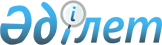 О правилах отбора работодателей, предлагающих организацию социальных рабочих мест
					
			Утративший силу
			
			
		
					Постановление акимата города Шымкента Южно-Казахстанской области от 30 марта 2009 года N 477. Зарегистрировано Управлением юстиции города Шымкента Южно-Казахстанской области 8 апреля 2009 года N 14-1-93. Утратило силу - постановлением Шымкентского городского акимата Южно-Казахстанской области от 29 ноября 2011 года N 1364      Сноска. Утратило силу - постановлением Шымкентского городского акимата Южно-Казахстанской области от 29.11.2011 N 1364.

      В соответствии со статьей 31 Закона Республики Казахстан от 23 января 2001 года "О местном государственном управлении и самоуправлении в Республике Казахстан", и пунктом 4 статьи 18-1 Закона Республики Казахстан от 23 января 2001 года "О занятости населения", акимат города Шымкент ПОСТАНОВЛЯЕТ: 



      1. Утвердить прилагаемые правила отбора работодателей, предлагающих организацию социальных рабочих мест. 



      2. Признать утратившим силу постановление акимата города Шымкента "О правилах отбора работодателей, предлагающих организацию социальных рабочих мест" от 19 июня 2006 года N 591 (зарегистрировано под N 14-1-36 в Реестре государственной регистрации нормативных правовых актов, опубликовано 30 июня 2006 года в газетах "Шымкент келбеті" и "Панорама Шымкента"). 



      3. Контроль за исполнением настоящего постановления возложить на заместителя акима города Куздеубаева Ж. М. 



      4. Настоящее постановление вводится в действие по истечении десяти календарных дней со дня первого официального опубликования.       Аким города                                А. Жетписбаев     

      Утвержден постановлением 

      акимата города Шымкент 

      от 30 марта 2009 года за N 477 Правила 

      отбора работодателей, предлагающих организацию 

      социальных рабочих мест  

       1. Общие правила         1. Настоящие правила разработаны в соответствии с Законом Республики Казахстан "О занятости населения" и устанавливают правила отбора работодателей, предлагающих организацию социальных рабочих мест для трудоустройства безработных из целевых групп. 



      2. В настоящем правиле используются следующие основные понятия: 

      1) социальное рабочее место – рабочее место, создаваемое работодателем на договорной основе с местным исполнительным органом (его уполномоченным органом), для трудоустройства безработных из целевых групп с частичной компенсацией затрат работодателя на оплату их труда; 

      2) трудоустройство – комплекс организационных, экономических и правовых мероприятий, призванных способствовать обеспечению трудовой занятости населения; 

      3) целевые группы – группы лиц, испытывающие затруднения в трудоустройстве и требующие социальной защиты; 

      4) работодатель – юридическое или физическое лицо, с которым работник состоит в трудовых отношениях; 

      5) уполномоченный орган – структурное подразделение местных исполнительных органов, обеспечивающее содействие занятости населения и социальную защиту от безработицы на региональном уровне (в дальнейшем уполномоченный орган). 



      3. Действие настоящего правила не распространяется на иностранных граждан и лиц без гражданства, ищущих работу, не признанных безработными отделом занятости и социальных программ (далее уполномоченный орган). 



      4. Трудовые и иные отношения работающих на социальных рабочих местах регулируются законодательством Республики Казахстан.       

       2. Организация социальных рабочих мест       5. Социальное рабочее место для трудоустройства безработных из целевых групп, создается работодателем в неограниченном количестве, на основе договора с уполномоченным органом и носит временный характер. Для ее организации не могут быть использованы постоянные места и вакансии. 



      6. Работодатель, изъявивший желание на организацию социальных рабочих мест подает в уполномоченный орган заявку в произвольной форме с указанием количества открываемых социальных рабочих мест, размера оплаты труда с приложением следующих документов: 

      1) копия устава предприятия, организации; 

      2) копия свидетельства о государственной регистрации предприятия, организации; 

      3) копия свидетельства налогоплательщика.

      Сноска. Пункт 6 с изменениями, внесенными постановлением акимата города Шымкента от 23.02.2010 N 258 (порядок введения в действие см. в пункте 2).



      7. Отбор и составление перечня работодателей, предлагающих организацию социальных рабочих мест, осуществляется уполномоченным органом на основе следующих критериев: 

      1) финансовая состоятельность; 

      2) наличие материальной базы и технической оснащенности. 



      8. Уполномоченный орган составляет перечень работодателей, предлагающих организацию социальных рабочих мест и заключают с ними договора "Уполномоченный орган – Работодатель". По одному экземпляру договора хранится у каждого из сторон. 



      9. Договор должен содержать обязанности сторон, виды, объемы работ, размер и условия оплаты труда, срок и источники финансирования социальных рабочих мест.

      Сноска. Пункт 9 в редакции постановления акимата города Шымкента от 15.07.2010 N 1114 (порядок введения в действие см. в пункте 3).



      10. Срок работы трудоустроенных на социальное рабочее место безработных из целевых групп может быть до шести месяцев. При продолжительности трудового договора более шести месяцев, работодатель должен рассмотреть возможность трудоустройства данного работника на постоянную работу.   

3. Направление безработных на социальное рабочее место       11. Направление безработных для трудоустройства на социальные рабочие места осуществляется уполномоченным органом с согласия безработных на основе заключенного договора. 



      12. Работодатель предоставляет уполномоченному органу в трехдневный срок копию приказа о приеме безработного на работу. 



      13. Безработные, трудоустроенные на социальное рабочее место, в случае самостоятельного прекращения работы без уважительной причины могут вновь направляться на социальное рабочее место по истечении трех месяцев со дня повторной регистрации в качестве безработного.        

 4. Исключена постановлением акимата города Шымкента от 15.07.2010 N 1114 (порядок введения в действие см. в пункте 3). 



      15. Размер заработной платы зависит от качества, количества и сложности выполняемых работ, но не может быть ниже установленного законодательством Республики Казахстан минимального размера заработной платы на соответствующий год. 



      16. Оплата труда за счет бюджетных средств указанной категорий работников осуществляется уполномоченным органом на основании договора путем зачисления на лицевые счета работников в банках второго уровня. 

      Работник предоставляет уполномоченному органу сведения о лицевом счете, открытом в филиале банковского учреждения. 

      Перечисление средств уполномоченным органом для оплаты труда работника осуществляется на основании копии приказа о приеме его на работу и табеля учета рабочего времени, предоставляемого работодателем. 



      17. Оплата сверхурочной работы, работы в праздничные и выходные дни, в ночное время производится работодателем в соответствии с трудовым законодательством Республики Казахстан.

      Сноска. Пункт 17 с изменениями, внесенными постановлением акимата города Шымкента от 23.02.2010 N 258 (порядок введения в действие см. в пункте 2).



      18. Заработная плата работающих на социальном рабочем месте облагается налогом и производится социальные отчисления в установленном законодательством порядке. 



      19. Выплата социального пособия по временной нетрудоспособности, возмещения вреда, причиненного увечьем или иным повреждением здоровья при исполнении работником трудовых обязанностей осуществляется работодателем в соответствии с законодательством Республики Казахстан.   

5. Отчетность       20. Работодатель направляет уполномоченному органу сведения о наличии свободных рабочих мест (вакантных должностей) в течение трех рабочих дней со дня их появления.

      Сноска. Пункт 20 с изменениями, внесенными постановлением акимата города Шымкента от 08.12.2009 N 1801 (порядок введения в действие см. в пункте 2).



      21. Работодатель, принявший безработного из целевых групп на социальное рабочее место своевременно (в течение пяти рабочих дней со дня направления к нему уполномоченным органом граждан) извещает о приеме на работу или отказе в приеме на работу с указанием причины путем соответствующей отметки в направлении, выданном уполномоченным органом.

      Сноска. Пункт 21 с изменениями, внесенными постановлением акимата города Шымкента от 08.12.2009 N 1801 (порядок введения в действие см. в пункте 2).



      22. Уполномоченный орган проводит постоянный мониторинг занятости безработных, направленных на социальные рабочие места и их трудоустройства, ежеквартально предоставляют информацию в Департамент координации занятости и социальных программ Южно-Казахстанской области.
					© 2012. РГП на ПХВ «Институт законодательства и правовой информации Республики Казахстан» Министерства юстиции Республики Казахстан
				